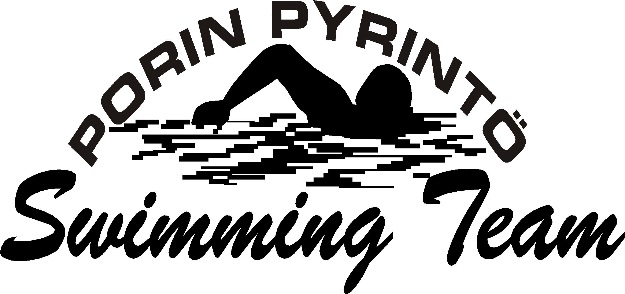 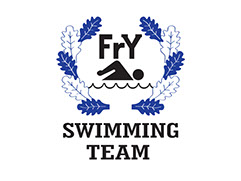 PoPy:n sekä FrY:n seuramestaruus-/kultamitaliuinnitULVILAN UIMAHALLILLA (KASKELOTTI)Sunnuntaina 26.11.2017  klo 16.20Verryttely alkaa 16, kilpailussa käsiajanotto (PoPy:läiset hallille kokoontuminen 15.45)Kilpailuun voivat osallistua kaikki PoPy:n sekä FrY:n jäsenet. Lähtö tapahtuu joko vedestä tai lähtökorokkeelta. Kaikissa sarjoissa vapaa uintityyli. Kaikki kilpailijat palkitaan.Ilmoittautumiset KE 22.11.2017 mennessä omalle valmentajalle.Valmentajat ilmoittaa kootuilla listoilla uimarit TO 23.11. mennessä katriina.makilehto@gmail.com1.T-10 (-07)25 vu5.T-13 (-04)50 vuT-11 (-06)25 vuT-14 (-03)50 vuT-12 (-05)25 vuT-15 (-02)50 vu2.P-10 (-07)25 vu6.P-13 (-04)50 vuP-11 (-06)25 vuP-14 (-03)50 vuP-12 (-05)25 vuP-15 (-02)50 vu3.T-7 (-10)25 vu7.T-16 (-01)50 vuT-8 (-09)25 vuT-17 (-00)50 vuT-9 (-08)25 vuN  (-99 tai ennen)50 vu4.P-7 (-10)25 vu8.P-16 (-01)50 vuP-8 (-09)25 vuP-17 (-00)50 vuP-9 (-08)25 vuM  (-99 tai ennen)50 vu9.N-Masters50 vu10.M-Masters50 vu